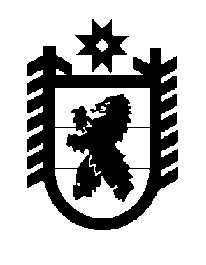 Российская Федерация Республика Карелия    ПРАВИТЕЛЬСТВО РЕСПУБЛИКИ КАРЕЛИЯПОСТАНОВЛЕНИЕ                                            от  28 мая 2018 года № 186-Пг. Петрозаводск О внесении изменения в постановление Правительства 
Республики Карелия от 13 апреля 2018 года № 146-ППравительство Республики Карелия п о с т а н о в л я е т:Внести в приложение к постановлению Правительства Республики Карелия  от  13 апреля 2018 года № 146-П  «О распределении на 2018 год субсидий местным бюджетам из бюджета Республики Карелия на реализацию мероприятий по устойчивому развитию сельских территорий (грантовую поддержку местных инициатив граждан, проживающих в сельской местности)» (Официальный интернет-портал правовой информации (www.pravo.gov.ru), 16 апреля 2018 года, № 1000201804160004) изменение, изложив его в следующей редакции:Распределение на 2018 год субсидий местным бюджетам из бюджета Республики Карелия на реализацию мероприятий по устойчивому развитию сельских территорий (грантовую поддержку местных инициатив граждан, проживающих в сельской местности)   (рублей)           Глава Республики Карелия 					                  А.О. Парфенчиков«Приложение к постановлению Правительства Республики Карелия от 13 апреля 2018 года № 146-П№ п/пМуниципальное образованиеСуммаВ том числеВ том числе№ п/пМуниципальное образованиеСуммасубсидии из федерального бюджетасубсидии из бюджета Республики Карелия123451.Беломорский муници-пальный район, в том числе1 458 999,00747 825,45711 173,5512345Сумпосадское сельское поселение770 000,00394 671,69375 328,31Сосновецкое сельское поселение688 999,00353 153,76335 845,242.Олонецкий муниципальный район, в том числе1 803 800,00313 174,551 490 625,452.Видлицкое сельское поселение611 000,00313 174,55297 825,452.Куйтежское сельское поселение442 800,000,00442 800,00Мегрегское сельское поселение750 000,000,00750 000,003. Лахденпохский муници-пальный район, в том числе640 030,000,00640 030,003. Мийнальское сельское поселение640 030,000,00640 030,004.Питкярантский муници-пальный район, в том числе210 000,000,00210 000,004.Харлуское сельское поселение210 000,000,00210 000,005.Лоухский муниципальный район, в том числе588 000,000,00588 000,005.Кестеньгское сельское поселение588 000,000,00588 000,006.Суоярвский муниципальный район, в том числе588 000,000,00588 000,006.Лоймольское сельское поселение588 000,000,00588 000,00Итого5 288  829,001 061 000,004 227 829,00».